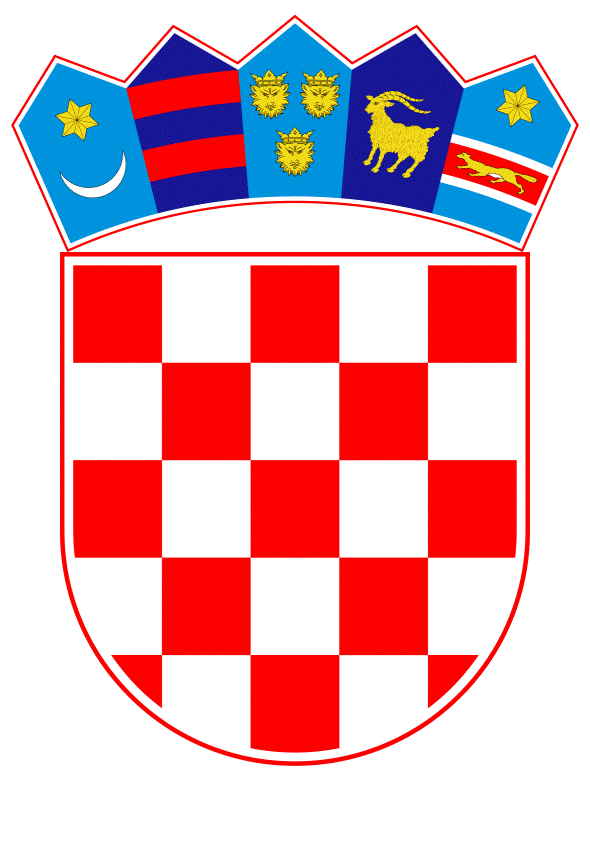 VLADA REPUBLIKE HRVATSKEZagreb, 13. srpnja 2023.______________________________________________________________________________________________________________________________________________________________________________________________________________________________PrijedlogNa temelju članka 31. stavka 3. Zakona o Vladi Republike Hrvatske („Narodne novine“, br. 150/11., 119/14., 93/16., 116/18. i 80/22.), Vlada Republike Hrvatske je na sjednici održanoj _____________ 2023. donijela Z A K L J U Č A KDaje se prethodna suglasnost predstavniku Vlade Republike Hrvatske za prihvaćanje amandmana Veljka Kajtazija, zastupnika u Hrvatskome saboru, od 11. srpnja 2023., na članak 6. Konačnog prijedloga zakona o izmjenama i dopunama Zakona o savjetima mladih.KLASA:		URBROJ:		Zagreb,	PREDSJEDNIK	mr. sc. Andrej PlenkovićO B R A Z L O Ž E NJ E	Zastupnik Veljko Kajtazi podnio je amandman na članak 6. kojim se mijenja članak 9. kojim se predlaže: U izmijenjenom članku 9. stavku 3. iza riječi „mlade,“ dodaju se riječi „udruge nacionalnih manjina u Republici Hrvatskoj,“.Slijedom svega navedenog, amandman je osnovan te se daje prethodna suglasnost predstavniku Vlade Republike Hrvatske za prihvaćanje navedenog amandmana.Predlagatelj:Središnji državni ured za demografiju i mladePredmet:Davanje prethodne suglasnosti predstavniku Vlade Republike Hrvatske za prihvaćanje amandmana drugih predlagatelja na Konačni prijedlog zakona o izmjenama i dopunama Zakona o savjetima mladih 